Publicado en Madrid el 02/06/2021 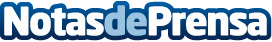 Tour de la Belleza Verano 2021, Hotel Hyatt Regency Hesperia MadridCon las premisas de lo que está de moda: los espacios healthy, llega la reapertura del Hyatt Regency Hesperia Madrid, recuperando su actividad tras el parón obligado por la crisis sanitaria y mira al futuro con la ilusión de volver a generar experiencias. Se inicia así la temporada de verano con un It recuperación tras el complicado año entre mascarillas en El "Tour de la Belleza y la Salud 2021"Datos de contacto:Pilar Carrizosa655174313Nota de prensa publicada en: https://www.notasdeprensa.es/tour-de-la-belleza-verano-2021-hotel-hyatt Categorias: Nutrición Moda Madrid Entretenimiento Eventos Medicina alternativa Belleza http://www.notasdeprensa.es